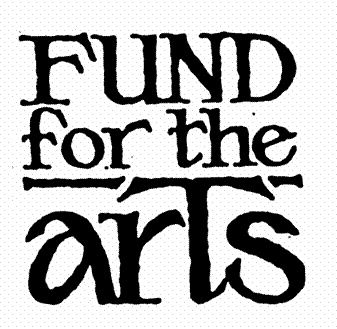 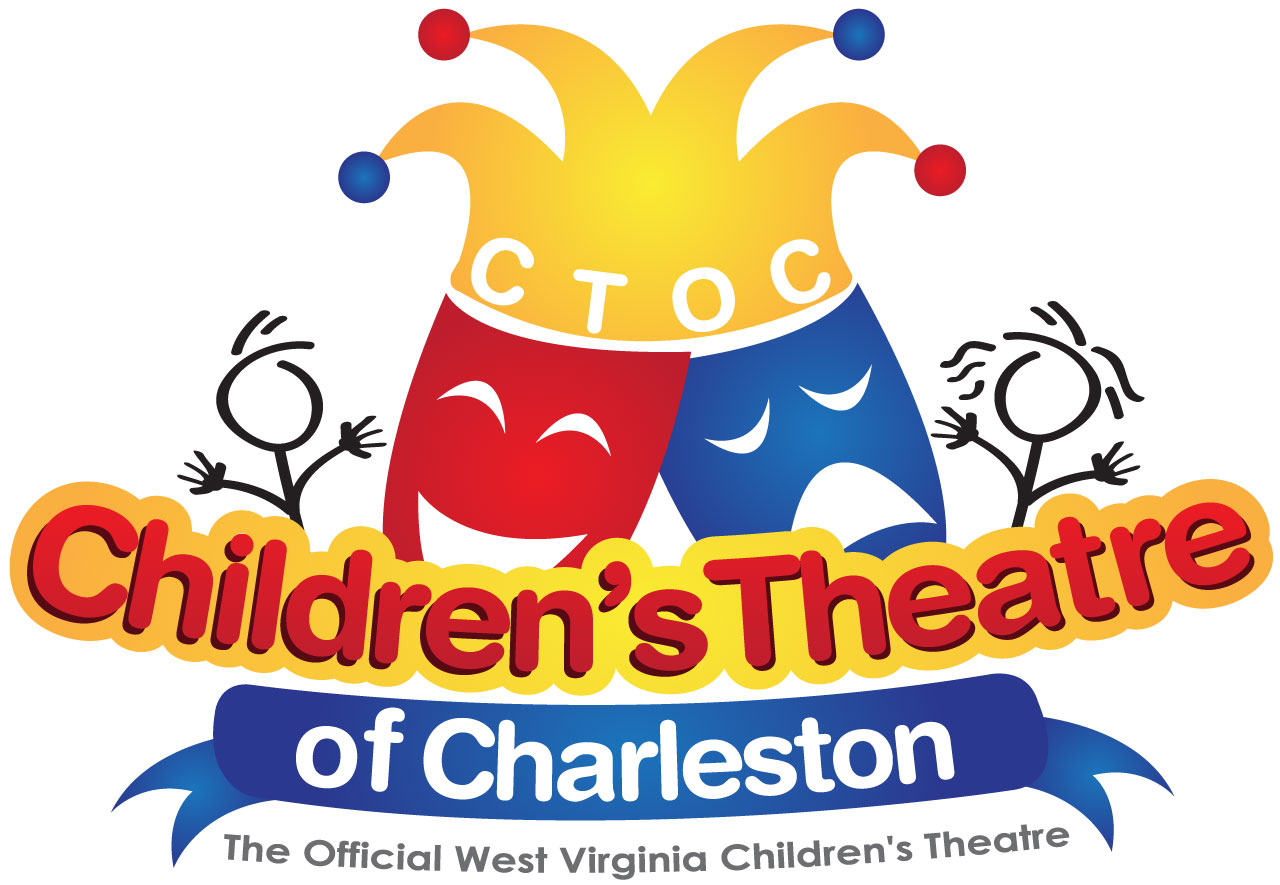 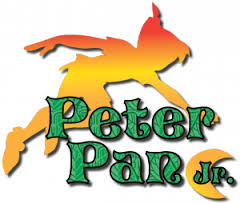 Children’s Theatre of CharlestonProudly PresentsPeter Pan Jr.Don’t miss the upcoming Children’s Theatre production of Peter Pan Jr. at the Charleston Civic Center Little Theater on October 5th and October 6th, 2017.  Based on J.M. Barrie's classic tale and featuring an unforgettable score, Peter Pan is one of the most beloved and frequently performed family favorites of all time. Peter and his mischievous fairy sidekick, Tinkerbell, visit the nursery of the Darling children late one night and, with a sprinkle of pixie dust, begin a magical journey across the stars that none of them will ever forget. In the adventure of a lifetime, the travelers come face to face with a ticking crocodile, a fierce Indian tribe, a band of bungling pirates and, of course, the villainous Captain Hook.  Featuring the iconic songs, "I'm Flying," "I've Gotta Crow," "I Won't Grow Up" and "Never Never Land," and a rousing book full of magic, warmth and adventure, Peter Pan JR. is the perfect show for the child in all of us... who dreamed of soaring high and never growing up. Peter Pan JR. is a dream come true for groups looking to bring magic to their stage and entertain countless families.Peter Pan Jr. will be performed at the Charleston Civic Center Little Theater on Thursday, October 5th  and Friday, October 6th  at 9:15 a.m. and 11:00 a.m. (both days).  Admission:  Admission is $5.00 per student.  One free chaperone ticket is available for every 10 students.  Any additional adults will be $12.00.  Additional Adults:  Adults (who are not official chaperones from the school) are welcome to attend the school performances, however, tickets will not be sold to them until all schools have been seated.  Tickets will be sold if there are extra seats available.Reservations:  Please email LeeAnne Rheinlander at msla25560@yahoo.com  to reserve a time.  Next, complete the enclosed reservation form and mail it with your deposit.  If you have questions, please call LeeAnne Rheinlander at 304-610-5729.CSOs:  Content, Standards and Objectives for Children’s Theatre performances are available on our website:  www.ctoc.org.CTOC RESERVATION FORMName of Show:	Peter Pan Jr.Date:			Thursday, October 5   			9:15 am ________									11:00 am ________			Friday, October 6    			           9:15 am _________11:00 am ______________________________________________________________________________Name of School:  _______________________________________ Date: ___________Principal: _________________________ Contact Person: _______________________School Address: ________________________________________________________Telephone: ___________________________ Email: ___________________________Cost is $5.00 per studentChildren’s Theatre of Charleston chaperone policy:  One (1) chaperone will be allowed to attend with every ten (10) students.  Complimentary passes will be sent with your reservation confirmation.  Any adult arriving at the Charleston Civic Center Little Theater without a pass will be asked to wait until all others are seated.  They will be charged the full adult admission price of $12.00 and be seated, if space is available.A non-refundable, 20% reservation deposit must be sent to the below address in order to guarantee your reservation.  A receipt of deposit will be returned immediately..	Make checks payable to Children’s Theatre of Charleston. There will be an additional $10.00 charge for any payments made by credit card.  We accept credit card payments at the show only if you have the card with you at that time Please return this reservation form and deposit to :  	Children’s Theatre of Charleston							c/o LeeAnne RheinalnderP.O. Box 11060Charleston, WV   25302______________________________________________________________________The show will last approximately one hour and 15 minutes.  When making reservations, make sure your numbers are correct.  The number you put on this form will be enforced at seating time.  Chaperones must have their passes or will be charged full admission ($12.00) if seating is available.  Enjoy the show!TEACHERGRADE LEVEL# OF STUDENTS# OF CHAPERONES